Trinkflaschen im Handel bestehen üblicherweise aus PVC und enthalten Weichmacher und andere chemische Stoffe. Diese Stoffe gelangen auch in die Lebensmittel und schaden unserer Gesundheit. 
Es gibt sie: die Alternative, leichte Flaschen aus Tritan, diese sind frei von Weichmachern und Bisphenol-A (BPA). 
Bestens geeignet für den täglichen Wasserkonsum, für Kinder in der Schule, im Sport uvm. Die Flaschen sind sehr robust.Diese Flaschen gibt es in folgenden Farben:Klein 0,35 Liter : lila ohne Muster, kids pink, kids blau, grau/schwarz mit Muster, weiß mit Muster, blau mit Muster, Koralle mit Muster Groß 0,6 Liter: grün ohne Muster, grau/schwarz mit Muster, weiß mit Muster, blau mit Muster, koralle mit Muster, Herzenslicht AktionPreise: Flasche klein 0,35 Liter statt 12,-- um 10,--Flasche groß 0,60 Liter statt 15,-- um 12,--Ab sofort können diese Flaschen bei Herzenslicht bestellt werden.Die erste Bestellung geht am 25.06.2013 raus. Wer gerne eine od. mehrere Flaschen bestellen möchte, gibt mir bitte bis 24.06.2013 Bescheid. Die Aktion ist gültig bis 31.07.2013.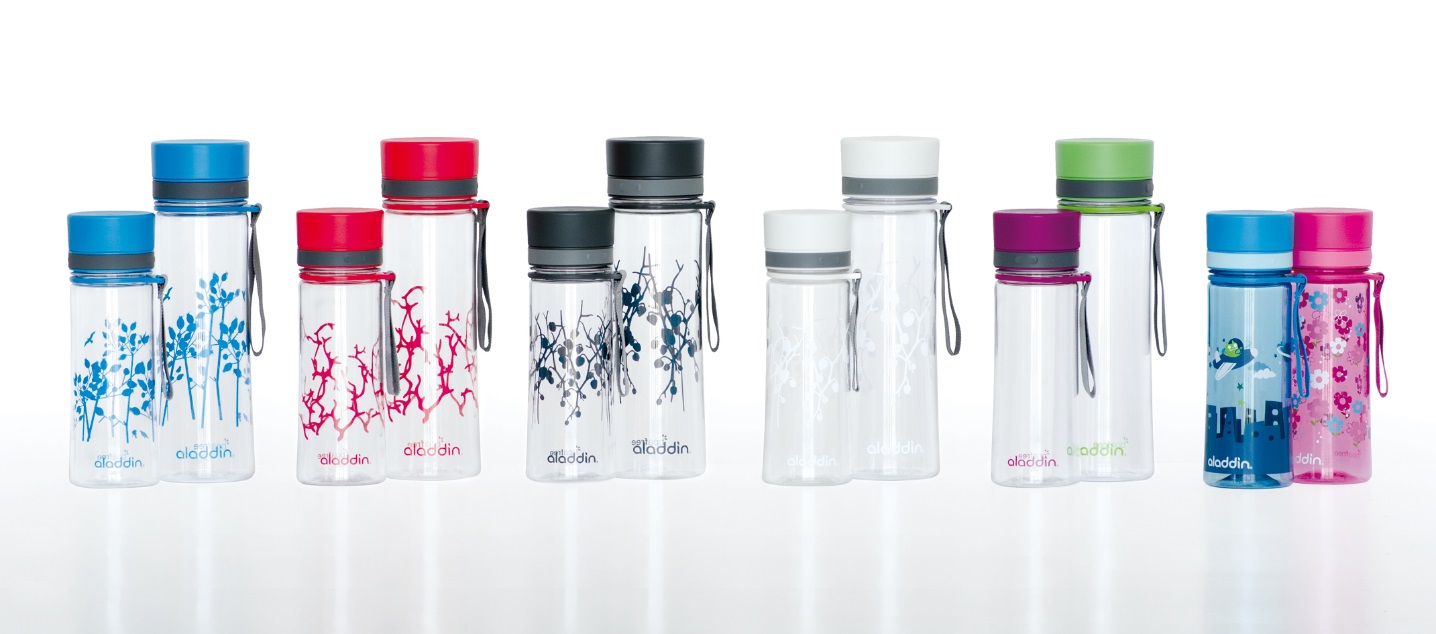 